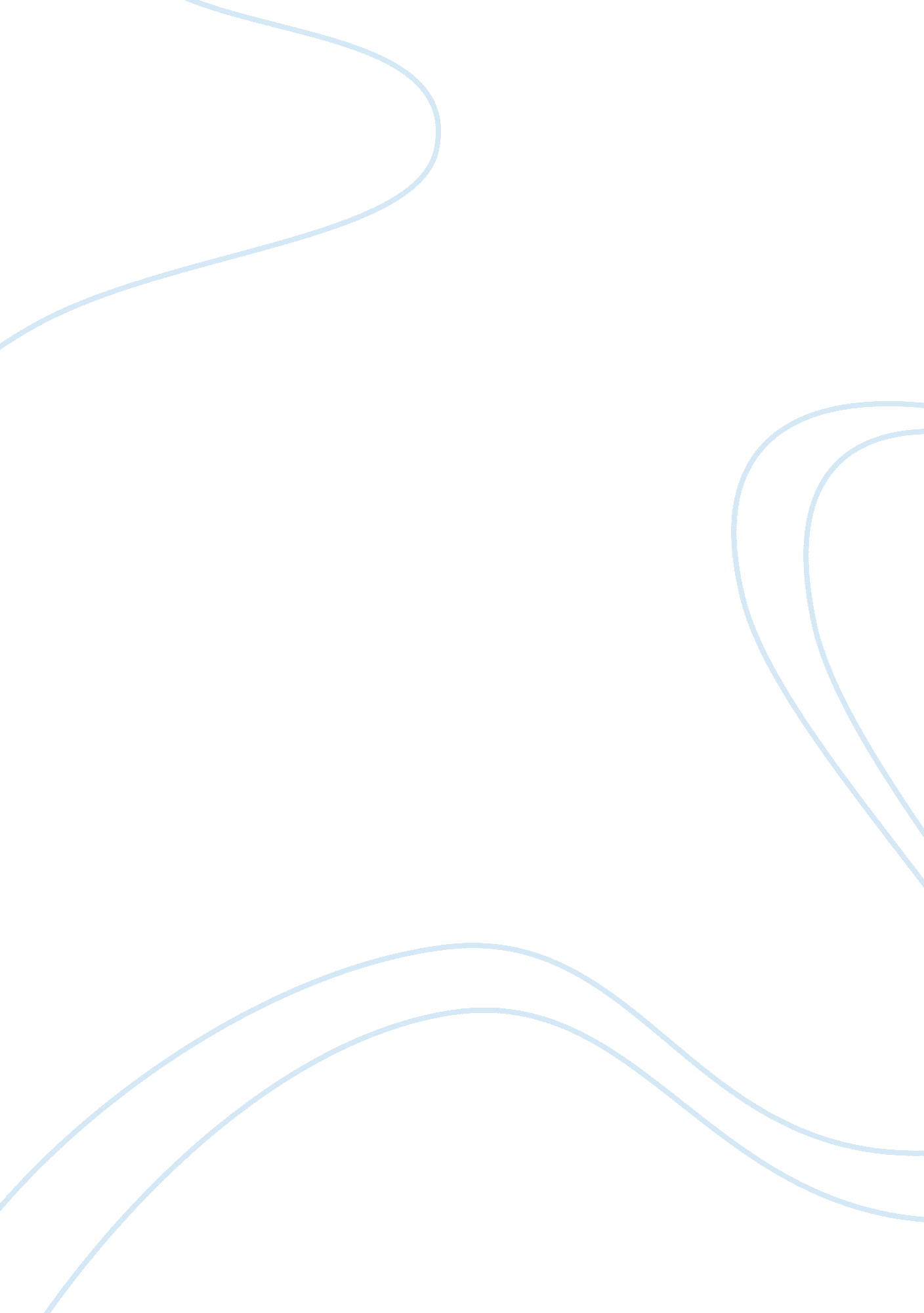 DiscussionSociology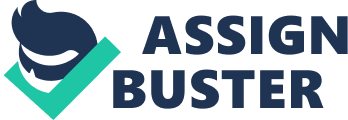 Insert The Case of Monogamy I agree with the videos that human beings are not a monogamous species. This is because in general we engage in more than one sexual relationship in our lifetime before finding someone to settle down with in marriage. Even for those who have settled down in marriage relationships, finding a different sexual partner remain common. For most people, these new sexual liaisons are rather informal and somehow secondary to the marriage or the serious relationship. If we all decide to abandon monogamy, infidelity in marriages and other informal sexual relationships would gain the legitimacy it has always been denied by strong social controls. 
Adultery which is currently undisputedly contentious would equally receive some endorsement and condemnation by almost the same amount of force on either side of the issue. While those who base their arguments on the biological theory would be quick to diffuse any cultural reservations on the issue, conservative social forces would dismiss it as unnatural and against the will of God and traditions. Social opinion would be divided as to the benefits and the pitfalls that would befall individuals who embrace the break away from acceptable norms. Depending on its intensity, it could reform traditional cultural norms on fidelity in marriage, limit health consciousness, and legitimize children born out of the wedlock among other social impacts. 
Economically, it could weaken human productivity at work and slow growth as more time which would otherwise be spent on meaningful activities is lost on resolving transgressions occasioned by adultery and infidelity. Politically, the practice would trigger laws and policies which tend to balance monogamy and polygamy as a way of accommodating both sides in the system. 